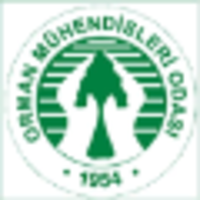 Orman Mühendisleri Odası Dış ilişkiler Bilgi Notu ve Taslak Eylem Planıİsmail Belen21.05.2018Giriş	2Dış ilişkiler ile İlgili Mevzuat	3Bugüne Kadar Yapılan Uygulamalar	3Mevcut Üyelikler	3Avrupa Ormancılar Konseyi- COUNCIL OF EUROPEAN FORESTERS (CEF)	3Avrupa Ormancılar Birliği- Union of European Foresters	4Protokol	4Katılım Sağlanan/Düzenlenen Konferanslar	4Bundan Sonra Neler Yapılabilir?	6Üyelikler ve Akreditasyonlar	6Forest Europe-Avrupa Ormanlarının Korunması Bakanlar Konferansı	6FAO COFO- FAO Ormancılık Komitesi	6Birleşmiş Milletler Orman Formu-UNFF	6Birleşmiş Milletler Avrupa Ekonomik Komisyonu Ormancılık Komitesi-UNECE TC	7Birleşmiş Milletler Çölleşme ile Mücadele Sözleşmesi-UNCCD	7Diğer Süreçler ve Sözleşmeler	8Toplantılara Düzenli ve Hazırlıklı Olarak Katılım	8İşbirliği Anlaşmaları-Protokoller İmzalanması	9Ziyaretler ve Toplantılar	9Faaliyetlerin Finansmanı-Projeler	10Orman Genel Müdürlüğü	10Ekonomi Bakanlığı-Kümelenme Çalışmaları-KOSGEB	11FAO Orta Asya Alt Bölge Ofisi	11Orman Ürünleri Sertifikasyonu Projesi	11Diğer Finansman Kaynakları	12İş Takvimi	12GirişOrman Mühendisleri Odası, 1954 yılında çıkarılan “TÜRK MÜHENDİS VE MİMAR ODALARI BİRLİĞİ KANUNU” çerçevesinde kurulan “kamu kurulu niteliğinde” meslek kuruluşudur.Kamuda, özel sektörde ve eğitim kurumlarında çalışmakta olan veya emekli olmuş yaklaşık 18.000 civarında üyesi ile ülke çapında etkin, kurumsal yapısını tamamlamış, saygın bir teşkilattır. Bu rapor Orman Mühendisleri Odasının uluslararası süreçlerde daha etkin ve belirgin şekilde faaliyet göstermesi, bu sayede hem kendi tüzel kişiliği, hem üyeleri, hem de Türkiye ve dünya için daha faydalı işler yapmasının yollarının araştırılması gayesi ile hazırlanmıştır.Şu bir gerçektir ki, dünyanın merkezinde yer alan Türkiye, uluslararası gelişmelerden bigâne olamaz. Kudüs, Filistin, Balkanlar, Afrika, Senegal, Orta Asya, Arakan neresi olursa olsun Türkiye’ yi ve Türk Milletini yakından ilgilendirmektedir.  Dış politika sadece devletin ve Dışişleri Bakanlığının değil, bütün kurumların, imkânı olan ve Ülkesini dert edinen her kurumun ve her kişinin işidir. Bu rapor bu çerçevede hazırlanmıştır.Rapor;Mevzuat altlığıUluslararası Süreçler/Kurumlar ve OMO’ nun Durumu2018 Yılı içinde katılım sağlanabilecek toplantılarMünferiden veya müştereken yapılabilecek projelerSonuç ve Öneriler bölümlerinden oluşmaktadırDış ilişkiler ile İlgili Mevzuat12 Temmuz 2006 tarihli Resmi Gazete’ de yayımlanan  “TÜRK MÜHENDİS VE MİMAR ODALARI BİRLİĞİ ORMAN  MÜHENDİSLERİ ODASI ANA YÖNETMELİĞİ” Odanın “ amaçları, örgütlenmesi, işlev ve işleyişine ilişkin usul ve esasları” düzenlemektedir.Yönetmeliğin 6/f maddesi  “ Ormancılık mesleği alanındaki yenilikleri yaymak, bu amaçla yurtiçi ve yurtdışı meslek kuruluşları ile ilişki kurarak işbirliğinde bulunmak ve üyelerini yurtiçinde ve yurtdışında temsil etmek”  hükmünü içermektedir.Oda Yönetim Kurulunun görevlerinin tadat edildiği 31/n  maddesi  “Odanın, üyesi bulunduğu veya uzmanlığını ilgilendiren yabancı meslek kuruluşlarıyla gerekli bağlantı ve ilişkileri kurmak, kongrelerine katılmak için delege göndermek, yurtiçi kongreler yapmak, bu konularda Birlik Yönetim Kuruluna bilgi vermek, gerekirse birliğin parasal ve manevi yardımını sağlamak” hükmünü içermektedir. Diğer taraftan  “MADDE 8 – (1) Türkiye'de mesleklerini uygulamalarına yasal olarak izin verilen yabancı uyruklu meslek mensupları, Orman Mühendisleri Odasına geçici üye olarak kaydolur. Geçici üyelik, çalışma izni süresi ile sınırlıdır.” İbaresi bulunmaktadır.Bugüne Kadar Yapılan UygulamalarMevcut ÜyeliklerAvrupa Ormancılar Konseyi- COUNCIL OF EUROPEAN FORESTERS (CEF)2011 yılında Orman Genel Müdürlüğü ile birlikte Orman Mühendisleri Odası’ nın da katıldığı UNFF toplantısından sonra, Consilva (Romanya)isimli ve ormancılardan oluşan bir konfederasyon başkanının teklifi ile  2011 yılında Avrupa Ormancılar Konseyi kurulmuştur.  OMO kurucu üyelerden birisidir.  http://ormuh.org.tr/avrupa_ormancilar_konseyi_(cef)._750.html Konseyin web adresi  http://www.ceforg.eu olup, merkezi Romanya’ nın Bükreş şehrindedir. CEF veya Türkçe kısaltması ile AOK, Avrupa Birliği Tarım ve Kırsal Kalkınma Genel Müdürlüğü (DG AGRI — Directorate-General for Agriculture and Rural Development- https://ec.europa.eu/info/departments/agriculture-and-rural-development ) Forest Europe- Avrupa Orman Bakanları KonferansıUNFF- BM Orman Formu süreçlerine “gözlemci üye” olarak katkı vermektedir. Konseyin web sayfasında özet olarak aşağıdaki bilgiler yer almaktadır. 04.12.2017 tarihinde Antalya’da yapılan toplantıda 01.01.2018-31.12.2018 Dönem Başkanlığına Orman Mühendisleri Odası adına Ali Küçükaydın seçilmiştir.CEF’ in hali hazırda 58.400 üyesi bulunmaktadır.CEF’ te her üye ve başkan kendi masraflarını kendisi karşılamaktadır. Avrupa Ormancılar Birliği- Union of European ForestersOrman Mühendisleri Odası  “Avrupa Ormancılar Birliği- Union of Euroepan Foresters” ın üyesidir. Bu birliğin başkanlık toplantısı 9-11 Mart 2017 tarihlerinde İstanbul’da Oda’ nın ve Orman Bölge Müdürlüğünün ev sahipliğinde yapılmıştır. ProtokolDiğer taraftan 09 Şubat 2011 tarihinde OMO ile Birleşmiş Milletler Türkiye Mukim Koordinatörü ve UNDP Türkiye Temsilcisi Shahid NAJAM arasında “Orman Mühendisleri Odası’nın kapasitesinin uluslararası ortaklarla geliştirilmesi ve üyelerin kendi alanlarıyla ilgili uluslararası gelişmeler hakkındaki yeterliliklerinin artırılması”  gibi ortak konuları içeren İşbirliği Protokolü imzalanmıştır. Katılım Sağlanan/Düzenlenen KonferanslarKonuyla ilgili olarak web sayfası üzerinde detaylı bir inceleme yapılmış ve aşağıdaki hususlara ulaşılmıştır. 2005- Birleşmiş Milletler FAO tarafından yürütülen "Batı ve Orta Asya Bölgesinde Ormancılıkta Geleceğe Bakış" çalışmasının nihai Çalıştayı, OMO’ nun ev sahipliğinde 5-8 Aralık 2005 tarihleri arasında FAO yetkililerinin ve bölgedeki 19 ülke temsilcisinin katılımı ile İstanbul'da gerçekleşmiştir.2011- Oda, 2011 yılında Orman Genel Müdürlüğünün koordinesinde, New York’ ta yapılan Birleşmiş Milletler Orman Formuna-UNFF katılmıştır. 2011- Birleşmiş Milletler Kalkınma Programı (UNDP) Türkiye Temsilciliği İle  Orman Mühendisleri Odası Arasında  İşbirliği Protokolü İmzalanmıştır. 2011-     Orman Mühendisleri Odası – Birleşmiş Milletler Kalkınma Programı (UNDP) İşbirliği çerçevesinde 17 Haziran 2011 Cuma günü  “Uluslararası iş başvurusu / mülakat teknikleri ve CV (özgeçmiş) hazırlama eğitimi” yapılmıştır.    2011- Oda Genel Merkezinde  “ormancılıkta sertifikasyon ve akreditasyonu” konulu konferans yapılmıştır.2012- OMO, Birleşmiş Milletler Kalkınma Programı (UNDP) ve Birleşmiş Milletler Gıda ve Tarım Örgütü (FAO) işbirliğiyle “Proje Döngü Yönetimi Çalıştayı” yapılmıştır. 2012- Oda  Genel Merkez ve Şubelerdeki yönetim kurulu üyelerinden oluşan 11 kişilik bir heyet, 01-04 Ağustos 2012 tarihleri arasında Romanya’nın Yaş kentinde düzenlenen  “Uluslararası Ormancılar Festivali” etkinlikleri ve bu vesile ile düzenlenen Avrupa Ormancılar Konseyi İdare Heyeti  toplantılarına ve Konsey bünyesinde tesis edilen  Avrupa Ormancı Uzmanlar Danışma Grubu toplantılarına katılmıştır.2013-  Antalya’da 2023’e DOĞRU 2. DOĞA VE ORMANCILIK SEMPOZYUMU yapılmıştır.  2017- 2011 yılından itibaren düzenlenen “2023’e Doğru Doğa Ve Ormancılık Sempozyumları”  dördüncüsü, 03-06/aralık/2017 tarihleri arasında Antalya’da yapılmıştır. Bundan Sonra Neler Yapılabilir?Üyelikler ve AkreditasyonlarOda’ nın uluslararası arenada eşit ve aktif bir oyuncu olmasının en tekin ve kolay yollarından birisi  başta Birleşmiş Milletler tarafından koordine edilen süreçler olmak üzere çeşitli süreçlere üye ve akredite olmasıdır.Bu çerçevede üye olunabilecek veya sisteme göre akredite olunabilecek süreçlerden bazıları ve takip edilecek metotlar aşağıdaki gibi sıralanabilir.Forest Europe-Avrupa Ormanlarının Korunması Bakanlar KonferansıAvrupa' nın ormanlardan sorumlu Bakanları 1990 yılından bu tarafa düzenli olarak beş yılda bir toplantı yapmaktadır. Sürecin resmi muhatabı Orman Genel Müdürlüğüdür. Sivil Toplum Kuruluşlarının "gözlemci statüsü" ile katılma imkanı bulunmakta olup, Türkiye'den "Yeşil Türkiye Ormancılar Derneği" gözlemci statüsü almıştır. Ayrıca OMO' nun üyesi olduğu UEF de burada gözlemci statüsündedir.Buraya "Gözlemci" olarak katılım sağlanabilir. 2023 yılında yapılacak Bakanlar Konferansının Ankara'da organize edilmesi planlanmıştır.  İsmail Belen 2011 yılında bu Konferansın Genel Koordinasyon Komitesi Üyeliğine seçilmişti. http://foresteurope.org/list-observe-organitations/ Gözlemci statüsü almak için öncelikle Oda’ yı tanıtıcı bir mail ile/resmi yazı ile   liaison.unit.bratislava@foresteurope.org    adresine başvuru yapılması gerekmektedir.   Konu hakkında http://www.gonder.org.tr/?p=2279 adresinden bilgi alınması mümkündür.FAO COFO- FAO Ormancılık Komitesi	Ormancılık Komitesi FAO' nun ormancılıkla ilgili en üst düzey toplantısıdır. İki yılda bir yapılmaktadır. FAO üyesi ülkeler resmi olarak katılım sağlayabilmektedir. STK' ların katılımı özel izne bağlı olup doğrudan FAO' ya yazılması beklenmektedir.	COFO ormancılık alanındaki en etkili ve önemli toplantı olarak değerlendirilebilir. Buraya OMO olarak gözlemci statüsü ile katılım sağlanabilir. Erken başvuru yapılması halinde OMO ve UEF olarak diğer ortaklar ile birlikte yan etkinlikler düzenlenmesi veya düzenlenen etkinliklere konuşmacı olarak katılım sağlanması mümkün görülmektedir.	Bu seneki COFO 16-20 Temmuz 2018 tarihleri arasında yapılacaktır.  http://www.fao.org/about/meetings/cofo/en/ Konu hakkında http://www.gonder.org.tr/?p=5098 adresinden daha detaylı bilgi alınması mümkündür.  
Birleşmiş Milletler Orman Formu-UNFFFAO teknik seviyede çalışırken UNFF Birleşmiş Milletler çatısı altında ormancılıkla ilgili en üst düzey politik kurumdur.  http://www.un.org/esa/forests/index.html  2011 yılında New York’ta yapılan UNFF Toplantısına Orman Mühendisleri Odası da katılım sağlamıştır. Formun 10. Oturumu 2013 yılında Cumhurbaşkanımız Recep Tayyip Erdoğan’ ın teşrifi ile İstanbul’da yapılmıştır.Forumun son oturumu 7-11 Mayıs 2018 tarihlerinde New York’ta yapılmış olup, buraya Türkiye’den Müsteşar Yardımcısı Başkanlığında bir heyetle katılım sağlanmıştır.  UNFF, “majör gruplar” adı altında http://www.un.org/esa/forests/major-groups/index.html  sivil toplum kuruluşlarının sürece katılımını teşvik etmektedir.  Buraya üyelik ve aktif şekilde katılım Oda’yı uluslararası arenada bilinir ve saygı duyulur hale getirecektir. Diğer taraftan Oda ülkemizdeki diğer  stk ların da buraya katılımını teşvik edebilir. Birleşmiş Milletler Avrupa Ekonomik Komisyonu Ormancılık Komitesi-UNECE TCBirleşmiş Milletlerin beş bölgesel komisyonundan birisi olan Avrupa Ekonomik Komisyonu (AEK-UNECE) 1947 yılında kurulmuştur. AEK; Avrupa ülkelerini, Bağımsız Devletler Topluluğu Üyesi Ülkeleri ile ABD ve Kanada dahil 56 ülkeyi temsil etmektedir. AEK’ nin uzmanlık birimlerinden birisi de “Ormancılık Komisyonu” şeklinde ifade edebileceğimiz “Ormancılık ve Kereste Şubesi- UNECE TC” dir.  Ülkemiz bu komisyonun yürütme kurulu üyesidir. https://www.unece.org/forests/welcome.html Bu Komisyon Avrasya bölgesinde son derece aktif bir şekilde çalışmaktadır.  Ayrıca Odamız üyesi meslektaşımız Ekrem Yazıcı burada Şef Yardımcısı/Müdür Yardımcısı olarak görev yapmaktadır. https://www.unece.org/forests/secretariat.html Buranın bir çok çalışmasına aktif şekilde katılım sağlanması mümkündür. Ancak uzun süreli ve sürdürülebilir bir işbirliği için önce Ekrem Yazıcı ile bir değerlendirme toplantısı yapılması, ardından “The UNECE/FAO Joint Forestry and Timber Section” ile mutabakat anlaşması imzalanması daha faydalı olacaktır. Birleşmiş Milletler Çölleşme ile Mücadele Sözleşmesi-UNCCDResmi adı “Özellikle Afrika’da Ciddi Kuraklık ve/veya Çölleşmeye Maruz Ülkelerde Çölleşme ile Mücadele İçin Birleşmiş Milletler Sözleşmesi” olan UNCCD-BMÇMS”; Birleşmiş Milletlerin münhasıran Afrika’ya, diğer bir ifade ile “En Az Gelişmiş Ülkelere” ve kuraklıkla mücadeleye ayırdığı en önemli sözleşme özelliğini taşımaktadır.Sözleşmenin 12. Taraflar Konferansı 2015 yılında Cumhurbaşkanımız Recep Tayyip Erdoğan’ ın teşrifleri ile Ankara’da yapılmıştır.  https://www.unccd.int/convention/conference-parties-cop/unccd-cop12-ankara-turkey Sözleşme Sekretaryası sivil toplum kuruluşlarının katılımı ve katkısına büyük önem vermektedir. https://www.unccd.int/convention/about-convention/our-partners Diğer taraftan Sözleşme’ nin Akdeniz Bölgesi Koordinasyon Ofisi İstanbul’da kurulmuş olup, meslektaşımız/Üyemiz Erdoğan Özevren BM elemanı olarak burada görev yapmaktadır. Koordinatör olarak birim amiridir. Bu sözleşme, ülkemizin etkin olduğu “Orta Asya, Balkanlar ve Afrika” için hayati öneme sahip bir sözleşme olup, Oda nın aktif şekilde görev alması imkânı bulunmaktadır.  Bunun için yola çıkmadan önce UNCCD Orta Asya Alt Bölge Ofisi Koordinatörü Erdoğan Özevren ve ÇEM Genel Müdürü Mustafa Gözükara ile görüşmenin ve müstakil bir yol haritası belirlemenin faydalı olacağı değerlendirilmektedir.Diğer Süreçler ve SözleşmelerBu bölümde ormancılıkla ilgili süreçlerin bir kısmı sıralanmıştır. Bunlara ilaveten;Birleşmiş Milletler İklim Değişikliği Çerçeve SözleşmesiBiyolojik Çeşitlilik SözleşmesiAvrupa Peyzaj SözleşmesiRamsar Sözleşmesi (Özellikle Su Kuşları Yaşama Ortamı Olarak Uluslararası Öneme Sahip Sulak Alanlar Hakkında Sözleşme) gibi sözleşmeler de bulunmaktadır.Yukarıda dile getirilen hususlar bu sözleşmeler için de geçerlidir. Toplantılara Düzenli ve Hazırlıklı Olarak KatılımTürkiye’ nin en büyük problemlerinden birisi süreçlerin “düzenli ve sürdürülebilir” şekilde takip edilmemesidir. Bu problem özellikle kamu tarafında görülmektedir.  İlgililer sık sık değişmekte, tecrübe birikimi aktarılamamakta ve süreklilik sağlanamamaktadır.  Diğer taraftan mevcut bürokratik nedenlerle toplantılara zamanında ve hazırlıklı olarak katılım sağlanamamaktadır. Mesela UNFF 10, 2013 yılında Sayın Cumhurbaşkanımızın teşrifleri ile yapılmış ve son derece büyük bir maliyete ulaşmıştır. Ancak bunun ardından New York’ta yapılan UNFF10 ve UNFF12’ ye beklenen etkinlikte katılım sağlanmamıştır. Burada Oda’ yı ciddi bir manevi mesuliyet düşmektedir.  İşbirliği Anlaşmaları-Protokoller İmzalanmasıOdanın faaliyetlerin uzun vadeli ve sürdürülebilir olması için, tüzel kişilikten kaynaklanan hakları da kullanarak “işbirliği anlaşmaları ve protokoller” imzalanmasının son derece faydalı olacağı değerlendirilmektedir. 09 Şubat 2011 tarihinde OMO ile Birleşmiş Milletler Türkiye Mukim Koordinatörü ve UNDP Türkiye Temsilcisi Shahid NAJAM arasında imzalanan  “Orman Mühendisleri Odası’nın kapasitesinin uluslararası ortaklarla geliştirilmesi ve üyelerin kendi alanlarıyla ilgili uluslararası gelişmeler hakkındaki yeterliliklerinin artırılması”  İşbirliği Protokolü bunun için güzel bir örnek olarak değerlendirilebilir.Buna benzer protokollerin;FAO Orta Asya Alt Bölge OfisiTİKAYurtdışı Türkler ve Akraba TopluluklarYunus Emre EnstitüsüBölgesel Çevre Merkezi- https://rec.org.tr/ Avrupa Birliği Türkiye Delegasyonu- https://www.avrupa.info.tr/tr İslam İşbirliği Teşkilatı (İİT) İslam Ülkeleri İstatistik, Ekonomik ve Sosyal Araştırma ve Eğitim Merkezi (SESRIC)- http://www.sesric.org/sesric-about-tr.php gibi kurumlarla yapılabileceği değerlendirilmektedir. Ziyaretler ve ToplantılarOrman Mühendisleri Odası belli periyotlarda uluslararası alanda oldukça aktif şekilde çalışmış, ancak devamı getirilememiştir.  Bu nedenle ilgili kamuoyu nezdinde bilinirliğinin arttırılmasına ihtiyaç bulunmaktadır.Bunun sağlanması için, bu ilk hazırlık aşamasını müteakiben, dış ilişkiler konusunda yapılabilecekleri müzakere etmek üzere belli kurumlara ziyaretler yapılmasının faydalı olacağı değerlendirilmektedir.Bu çerçevede;Dışişleri Bakanlığı Genel Siyasi İşler Müsteşar Yardımcısı ve (MGSY) İletişim ve Sivil Toplumla İlişkiler Genel Müdür Yardımcılığı İİT, EİT ve D8 Genel Müdür Yardımcılığı (İEDY)Çevre, İklim Değişikliği ve Sınıraşan Sular GMY(ÇVGY)Orman ve Su İşleri BakanlığıGıda Tarım ve Hayvancılık BakanlığıKalkınma BakanlığıBirleşmiş Milletler Kalkınma Ajansı FAO Orta Asya Alt Bölge OfisiTİKAYurtdışı Türkler ve Akraba TopluluklarYunus Emre EnstitüsüBölgesel Çevre Merkezi- https://rec.org.tr/ Avrupa Birliği Türkiye Delegasyonu- https://www.avrupa.info.tr/tr İslam İşbirliği Teşkilatı (İİT) İslam Ülkeleri İstatistik, Ekonomik ve Sosyal Araştırma ve Eğitim Merkezi (SESRIC)- http://www.sesric.org/sesric-about-tr.php gibi kurumlarla toplantılar yapılmalı ve ziyaretler gerçekleştirilmelidir.Diğer taraftan bazı ülkelerin ormancılık konusunda son derece etkin olduğu bilinmektedir. Bu çerçevede;FinlandiyaİtalyaRusyaKoreİngiltere Bosna Hersek gibi ülkelerin büyükelçiliklerinin ziyaret edilebileceği değerlendirilmektedir.Faaliyetlerin Finansmanı-ProjelerBurada dile getirilen faaliyetlerin bir kısmı doğal olarak Oda’ nın kendi imkânları ile gerçekleştirilecektir.  Ancak özellikle 2019 yılından itibaren başka kaynaklardan sağlanan projeler ile yola devam edilmesinin yollarının aranması gerekmektedir.Oda adına yapılacak yurtdışı görevlendirmelerde şeffaflığın sağlanması, çeşitli yanlış anlaşılmaların önüne geçilmesi için  6245 sayılı Harcırah KanunuFinansman kaynağı olarak kullanılabilecek imkânlar;Orman Genel Müdürlüğü3234 sayılı “Orman Genel Müdürlüğü Teşkilat ve Görevleri Hakkında Kanun Hükmünde Kararnamenin Değiştirilerek Kabulü Hakkında Kanun”  Orman Genel Müdürlüğünü sivil toplum kuruluşlarına destek olmakla mükellef kılmıştır. Kanunun ilgili maddeleri aşağıdaki gibidir.c) Orman ürün ve hizmetlerini… yurt içinde ve yurt dışında pazarlamak,ı) Orman ürün ve hizmetlerinin kullanımını yaygınlaştırmaya yönelik çalışmalar yapmak, her türlü orman ürünü üreten, işleyen, pazarlayan, ithalat ve ihracatını yapan özel sektör, sivil toplum kuruluşları ve üniversiteler ile yakın işbirliği içinde çalışmak, yurt içinde ve yurt dışında danışmanlık yapmak, projeler uygulamak, ormanlar ve ormancılıkla ilgili olarak kamuoyunu bilinçlendirici her türlü faaliyette bulunmak,Bu madde 2011 yılında eklenmiş olup, henüz bir uygulaması yapılmamıştır. Hattı zatında tam olarak da bilinmemektedir. Bu madde çerçevesinde projeler hazırlanıp Orman Genel Müdürlüğüne sunulabilir. Özellikle uluslararası faaliyetlerde desteğinin aranması son derece iyi olacaktır.Ekonomi Bakanlığı-Kümelenme Çalışmaları-KOSGEBÖzellikle özel sektörde çalışan meslektaşlarımızın bir çatı altında toplanması, desteklenmesine matuf projelerde Ekonomi Bakanlığınca verilen “kümelenme destek”  projelerinden istifade edilmesi mümkündür. Bunun çok güzel uygulamaları bulunmaktadır. Mesela Doğa Orman Sivil Toplum Platformu-DOST Platformu üyesi olan “OSTİM Yenilenebilir Enerji ve Çevre Teknolojileri Kümelenmesi “  68 üye firma, 11 üniversite,9 kamu kurumu ve 10 sivil toplum kuruluşu ile faaliyetlerine devam etmekte olup, Ekonomi Bakanlığından 25 milyon TL hibe desteği almıştır. www.ostimenerjik.com/ Ormancılık sektörünü bir araya getirecek bir “Kümelenme Projesi” hazırlıkları yapılabilir. Bu sayede uluslararası süreçte,i ithalat ve ihracatta çok daha etkin hale gelinebilir. FAO Orta Asya Alt Bölge OfisiMerkezi Ankara’da bulunan FAO Orta Asya Alt Bölge Ofisi 2006 yılında Gıda Tarım ve Hayvancılık Bakanlığı tarafından desteklenerek kurulmuştur. Daha sonra Orman ve Su İşleri Bakanlığı tarafından desteklenmeye başlamış ve  10 milyon Dolarlık kaynak tahsisi yapılmıştır. İşbirliği anlaşmasında ilgili Sivil Toplum Kuruluşlarının desteklenmesine dair hükümler yer almakta olup, ilgilenen stkların proje ile başvurmaları beklenmektedir.Burası için proje başvuruları yapılabileceği değerlendirilmektedir.Orman Ürünleri Sertifikasyonu ProjesiOdaya uzun süreli bir kazandırılması en uygun çözümlerden birisi olup, “Sertifikasyon Projesi” en olabilir projelerden birisi olarak değerlendirilmektedir.  Şu anda FSC ve PEFC gibi uluslararası sertifikasyon kurumlarınca yürütülen sürecin maliyeti oldukça fazladır.Uluslararası arenada 1 hektar alanın sertifika bedeli 1 Dolar olarak hesaplanmakta olup, sürece TSE, TURKAK gibi kurumlarla, “dünya genelinde tanınmış, akredite olmuş ulusal bir sertifikasyon” sistemi ile devam etmek mümkündür.Böyle bir girişim başta Azerbaycan olmak üzere Orta Asya Cumhuriyetleri, Balkanlar ve Kuzey Afrika’da da karşılık bulacaktır. Diğer Finansman KaynaklarıBurada tadat edilen kaynaklar dışında, başta Avrupa Birliği Projeleri olmak üzere, Dünya Bankası, İslam Kalkınma Bankası, Büyükelçilikler vb. kurumlara da proje başvuru yapılabileceği değerlendirilmektedir.İş TakvimiBurada dile getirilen hususların Üyesi tarafından değerlendirilmesi ve Yönetim Kuruluna sunulması,Yönetim Kuruluna detaylı bir sunum yapılması, görüş ve öneriler çerçevesinde son şeklinin verilmesiOMO adına çalışacak, kamuda çalışan, özel sektörde çalışan ve akademisyenlerden müteşekkil bir heyetin kurulması,Hedefi, yapılacak işleri, yapacak kişileri ve zaman takvimi belirlenmiş şekilde yola çıkılması.Saygılarımızla